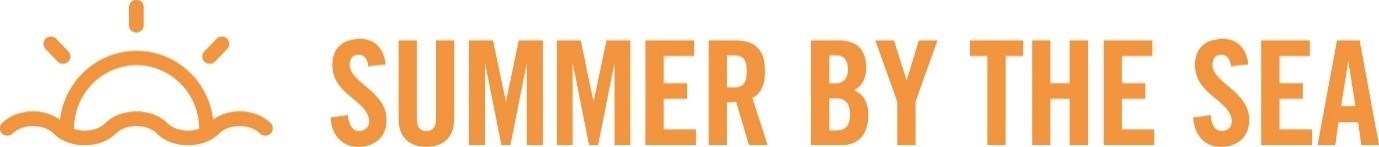 Amateur Naturalist Challenge BackgroundAre you a budding photographer or movie maker with a passion for Victoria’s stunning marine and coastal environments and its inhabitants? Now is your time to shine! Make a short movie or visual presentation and submit it to our amateur naturalist challenge.We’re running a contest for budding presenters to share their stories about Victoria’s marine and coastal environment as part of Coastcare Victoria’s next Summer by the Sea program. Presentations could include profiling a group that’s doing some great work, sharing a story about your local or favourite spot. Other ideas include creature features, educational pieces on local ecosystems, local project highlights, cultural or historical knowledge or conservation efforts. Prize: Our favourite video will be showcased as part of the 2022 Summer by the Sea program and include professional production editing, closed captions, transcripts and translations in multiple languages. Click here and on the ‘education’ tab to scroll through ‘Highlights of Summer by the Sea’ for some inspiration from last year’s program.Terms and Conditions:Content duration: maximum 5 minutes Maximum file size: 2GBVictorian Coastal or Marine topicAll content needs to be submitted to Coastcare Victoria coastcare.victoria@delwp.vic.gov.au via WeTransfer by 5pm Monday 10 January 2022 Content submitted for contest and showcased will be hosted on Summer by the Sea website and promoted through other relevant channels during the last week of the 2022 programContent should be new/not already distributed (though can use imagery you already have edited for a new presentation)All people featuring in video must have given their consent to be included (parents/guardians for under 16s).All content should be recorded following COVIDSafe guidelines: https://www.coronavirus.vic.gov.au/coronavirus-covidsafe-settingsPlease ensure not to disturb wildlife or their habitats while filming e.g. beach nesting birdsFor any queries, please direct them to Jacqui Pocklington coastcare.victoria@delwp.vic.gov.au 0417 463 532   